Ніжинська міська радаVІI скликанняПротокол № 104засідання постійної комісії міської ради з питань регламенту, депутатської діяльності та етики, законності, правопорядку, антикорупційної політики, свободи слова та зв’язків з громадськістю06.07.2018Малий залГоловуючий: Щербак О. В.Присутні члени комісії: Безпалий О.В., Дзюба С.П.,  Шевченко Н.О.Відсутні члени комісії:Галата Ю.В. Коробка І.М., Косенко М.Г.Присутні:Колесник С.О. – керуючий справами виконавчого комітету Ніжинської міської ради;Копилова Є.Г. – начальник сектора з питань претензійно-позовної роботи та запобігання корупції відділу юридично-кадрового забезпечення;Красновид С.В. – заявник;Корстиленко Ю.О. – представник управління освіти;Молодцова Л.В. – ГДІ з питань юридичної роботи;Олійник І.В. – т.в.о. начальника відділу земельних відносин;Пономаренко Н.О. – заступник начальника управління освіти;Салогуб В.В. – секретар міської ради;Сокол Н.В. – журналіст газети «Вісті»;Фурса М.Б. – заступник начальника фінансового управління;Шведун А.С. – начальник відділу інформаційно-аналітичного забезпечення та комунікацій з громадськістю виконавчого комітету Ніжинської міської ради Чернігівської;Шовкун С.І. – перший заступник начальника Ніжинської ОДПІ;Якуба Н.В. – головний спеціаліст відділу з питань організації діяльності міської ради та іі виконавчого комітету.Формування порядку денногоСЛУХАЛИ:Щербак О. В., голова комісії.Ознайомив присутніх з проектом порядку денного засідання постійної комісіїміської ради з питань регламенту, депутатської діяльності та етики, законності, правопорядку, антикорупційної політики, свободи слова                та зв’язків з громадськістю від 06.07.2018.Наголосив, що всі проекти рішень, які не дотримали терміни оприлюднення на офіційному сайті Ніжинської міської ради до моменту розгляду на сесії міської ради не будуть підтримані комісією.ВИРІШИЛИ: Затвердити порядок денний з пропозиціями.ГОЛОСУВАЛИ: «за» – 4, «проти» – 0, «утрималися» – 0.Порядок денний:Про внесення змін до рішення міської ради VІІ скликання від 21 грудня 2017 року №6-34/2017 «Про міський бюджет м. Ніжина на 2018 рік».Про внесення змін в Паспорт міської програми реалізації повноважень міської ради у галузі земельних відносин на 2018 рік (Додаток 16) до рішення Ніжинської міської ради №5-34/2017 від «21» грудня 2017 р. «Про затвердження бюджетних програм місцевого значення на 2018 рік».Про затвердження технічної документацію з нормативної грошової оцінки земель міста Ніжина.РІЗНЕРозгляд питань порядку денного:Про внесення змін до рішення міської ради VІІ скликання від 21 грудня 2017 року №6-34/2017 «Про міський бюджет м. Ніжина на 2018 рік».(оприлюднено на офіційному сайті Ніжинської міської ради 06.07.2018)СЛУХАЛИ:Фурса М.Б.,заступник начальника фінансового управління.Доповіла, що вносяться зміни в межах:             Субвенцій : Медичної субвенції з державного бюджету в сумі 4 750,5 тис. грн.(для Центра первинної медико - санітарної допомоги);Іншої субвенції на виконання доручень виборців депутатами обласної ради в сумі 10,5 тис. грн.;Субвенції з державного бюджету  місцевим бюджетам на здійснення заходів щодо соціально - економічного розвитку окремих територій в сумі 5997,2 тис. грн.(перелік заходів до протоколу додається).Бюджетних асигнувань, в т.ч.:       За рахунок зменшення коштів Резервного фонду в сумі 759, 9 тис. грн. на :Співфінансування з міського бюджету(до субвенції з державного бюджету на здійснення заходів щодо соціально - економічного розвитку окремих територій)  3% – 179,9 тис. грн.;  Організацію благоустрою – 310,0 тис. грн.;Косовицю – 190,0 тис. грн.;Утримання аварійної бригади – 80,0 тис. грн.;Управлінню освіти: для проведення робіт по облаштуванню приміщень  Інклюзивно-ресурсного центру; для облаштування 11 газових  котелень  засобами дистанційної передачі;Виконкому: для закупівлі обладнання, вартість якого більша 6,0 тис. грн.;ЦМЛ: на централізовані заходи  з лікування хворих на цукровий та нецукровий діабет та заходи з імунопрофілактики;Пологовому будинку: для здійснення капремонту з облаштуванням м"якої покрівлі та проведення поточного ремонту актового залу; УЖКГ та Б:  на виготовлення  технічної документації  із землеустрою під будівництво міського кладовища на території Кунашівської сільської ради.ВИРІШИЛИ: Рекомендувати проект рішення до розгляду на сесії міської ради.ГОЛОСУВАЛИ: «за» – 4, «проти» – 0, «утрималися» – 0.Рекомендувати міському голові дати доручення т.в.о. начальника відділу юридично-кадрового забезпечення (Копиловій Є.Г.) вивчити порядок облаштування точок вимірювання засобами дистанційної передачі даних газових лічильників.Про внесення змін в Паспорт міської програми реалізації повноважень міської ради у галузі земельних відносин на 2018 рік (Додаток 16) до рішення Ніжинської міської ради №5-34/2017 від «21» грудня 2017 р. «Про затвердження бюджетних програм місцевого значення на 2018 рік».(оприлюднено на офіційному сайті Ніжинської міської ради 04.07.2018)СЛУХАЛИ:Олійник І.В., т.в.о. начальника відділу земельних відносин.Надала роз’яснення, що основною метою Програми є створення умов для сприяння підвищенню ефективності діяльності підприємств, установ, організацій та суб’єктів господарювання,отримання можливості організації постійного контролю за використанням земель комунальної власності,а також забезпечення надходження коштів до міського бюджету.Виходячи з пріоритетів, прогнозується встановлення завдання щодо інвентаризації земель м. Ніжина, проведення земельно – облікових заходів, визначення обсягів передачі у власність земельних ділянок несільськогосподарського призначення, що підлягають продажу власникам об’єктів нерухомого майна, розміщеного на цих ділянках та продажу земельних ділянок або прав на них на конкурентних засадах.Додала, що вищезазначений проект рішення розроблений з метою забезпечення фінансування робіт по виготовленню технічної документації із землеустрою щодо встановлення (відновлення) в натурі (на місцевості) меж земельної ділянки площею 10,3 га для будівництва та обслуговування будівель закладів комунального обслуговування (під будівництво міського кладовища), розташованої на території Кунашівської сільської ради Ніжинського району Чернігівської області – розділ IV, п.п.8 Заходів по реалізації Програми.ВИРІШИЛИ: Рекомендувати проект рішення до розгляду на сесії міської ради.ГОЛОСУВАЛИ: «за» – 4, «проти» – 0, «утрималися» – 0.Про затвердження технічної документацію з нормативної грошової оцінки земель міста Ніжина.(оприлюднено на офіційному сайті Ніжинської міської ради 03.07.2018)СЛУХАЛИ:Олійник І.В., т.в.о. начальника відділу земельних відносин.Доповіла, що вищезгаданий проект рішення підготовлений після розгляду технічної документації з нормативної грошової оцінки земель міста Ніжина станом на 01.01.2017, яка виготовлена Товариством                                           з обмеженою відповідальністю «БЮРО ОЦІНКИ» відповідно до вимог Земельного кодексу України, Закону України «Про оцінку земель», Закону України  «Про місцеве самоврядування в Україні».ВИРІШИЛИ: Рекомендувати проект рішення до розгляду на сесії міської ради.ГОЛОСУВАЛИ: «за» – 4, «проти» – 0, «утрималися» – 0.РІЗНЕПро розгляд звернення заявника Красновида С.В., щодо встановлення пільгової ставки по сплаті податку на нерухоме майно "Дитячий садочок" за адресою м. Ніжин, вул. Гончарна 19-А.СЛУХАЛИ:Красновид С.В., заявник.Доповів, що в даній будівлі планується здійснення освітньої діяльності.Зауважив, що в минулому році вищезгадана будівля не підпадала під оподаткування. Додав, що вийшов Закон України «Про внесення змін до Податкового кодексу України щодо створення умов для надання освітніх послуг дошкільними та загальноосвітніми навчальними закладами недержавної форми власності, згідно п.і. якого: «будівлі дошкільних та загальноосвітніх навчальних закладів незалежно від форми власності та джерел фінансування, що використовуються для надання освітніх послуг». ВИСТУПИЛИ:Щербак О.В., голова комісії.Зауважив, що Красновид С.В. зареєстрований, як підприємець                          і фактично буде здійснювати на цьому об’єкті підприємницьку діяльність. Для здійснення освітніх послуг необхідно мати ліцензію.Шовкун С.І., перший заступник начальника Ніжинської ОДПІ.Надав роз’яснення, що відповідно до ст. 266 підпункту 266.2.2 (і) Податкового кодексу України не є об’єктом оподаткування будівлі дошкільних та загальноосвітніх навчальних закладів незалежно від форми власності та джерел фінансування, що використовуються для надання освітніх послуг, а для здійснення освітніх послуг необхідно мати ліцензію. Заявник Красновид С.В. немає даної ліцензії.Щербак О. В., голова комісії.Зауважив, що комісія не має повноважень по встановленню пільгової ставки по сплаті податку на нерухоме майно. Рекомендація комісії – звернутись до органів влади з проханням надати пільгу.СЛУХАЛИ:Щербак О.В., голова комісії.Зауважив на необхідності надання фінансово-економічного обґрунтування для створення комунального підприємства Ніжинської міської ради Чернігівської області Муніципальна служба правопорядку «ВАРТА».Рекомендувати міському голові дати доручення начальнику фінансового управління (Писаренко Л.В.) та начальнику відділу економіки (Гавриш Т.М.) надати фінансово-економічне обґрунтування для створення комунального підприємства Ніжинської міської ради Чернігівської області Муніципальна служба правопорядку «ВАРТА».(Про виконання рекомендаційного доручення повідомити постійну комісію міської ради з питань регламенту, депутатської діяльності та етики, законності, правопорядку, антикорупційної політики, свободи слова                        та зв’язків з громадськістю).ВИРІШИЛИ: Підтримати рекомендаційне доручення.ГОЛОСУВАЛИ: «за» – 4, «проти» – 0, «утрималися» – 0.СЛУХАЛИ:Безпалий О.В., член комісії.Наголосив на необхідності вивчення питання створення єдиного харчового комбінату для забезпечення харчуванням загальноосвітніх навчальних закладів, ДНЗ та медичних закладів міста.Рекомендувати міському голові дати доручення відповідним службам виконавчого комітету Ніжинської міської ради вивчити питання створення єдиного харчового комбінату з метою забезпечення харчуванням загальноосвітніх навчальних закладів, ДНЗ та медичних закладів міста.(Про виконання рекомендаційного доручення повідомити постійну комісію міської ради з питань регламенту, депутатської діяльності та етики, законності, правопорядку, антикорупційної політики, свободи слова                        та зв’язків з громадськістю).ВИРІШИЛИ: Підтримати рекомендаційне доручення.ГОЛОСУВАЛИ: «за» – 4, «проти» – 0, «утрималися» – 0.Про розгляд змін до закону «Про рекламу».СЛУХАЛИ:Щербак О. В., голова комісії.Зауважив, що Верховна Рада внесла зміни до закону «Про рекламу»                і  заборонила розміщення реклами і рекламних засобів на підтримувальних, опорних та інших елементах контактної мережі та на засобах і обладнанні зовнішнього освітлення.Рекомендувати міському голові дати доручення відповідним службам виконавчого комітету Ніжинської міської ради прибрати рекламу і рекламні засоби на підтримувальних, опорних та інших елементах контактної мережі та на засобах і обладнанні зовнішнього освітлення по місту на виконання Закону «Про внесення змін до Закону України «Про рекламу» щодо використання окремих елементів благоустрою та контактної мережі при здійсненні рекламної діяльності» (проект№3454).(Про виконання рекомендаційного доручення повідомити постійну комісію міської ради з питань регламенту, депутатської діяльності та етики, законності, правопорядку, антикорупційної політики, свободи слова                        та зв’язків з громадськістю до 06.08.2018).ВИРІШИЛИ: Підтримати рекомендаційне доручення.ГОЛОСУВАЛИ: «за» – 4, «проти» – 0, «утрималися» – 0. Про розгляд листа-відповіді начальника УЖКГ та Б (Кушніренка А.М.) на депутатське звернення секретаря комісії Шевченко Н.О. щодо вирішення питання ліквідації аварійної ситуації для пішоходів на перехресті вул. Об’їжджа - Шевченка (в районі зупинки "Об’їжджа").СЛУХАЛИ:Щербак О. В., голова комісії.Зачитав лист начальника УЖКГ та Б (Кушніренка А.М.), що на даному перехресті планується організація кругового руху, а для забезпечення безпечного переходу проїзної частини пішоходами, закуплено спеціальну плитку, якою буде облаштовано пішохідні переходи (лист додається).Щербак О. В., голова комісії.Наголосив на необхідності надання чітких термінів виконання робіт начальником УЖКГ та Б (Кушніренком А.М.).Про розгляд листа в.о. директора Ніжинського РЕМ ПАТ «ЧЕРНІГІВОБЛЕНЕРГО» про результати обстеження електричної опори біля буд.№3 по вул. Садовій.(лист додається).ВИРІШИЛИ: Прийняти інформацію до відома. Про розгляд історичної довідки до пам’ятнику міліціонерам у сквері М.Гоголя наданої директором НКМ ім. І.Спаського.(історична довідка  додається).ІншеВИРІШИЛИ: Створити журнал рекомендаційних доручень постійної комісії міської ради   з питань регламенту, депутатської діяльності та етики, законності, правопорядку, антикорупційної політики, свободи слова та зв’язків                           з громадськістю.ГОЛОСУВАЛИ: «за» – 4, «проти» – 0, «утрималися» – 0.Голова комісії					                                 О. В. ЩербакСекретар комісії                                                                            Н.О. Шевченко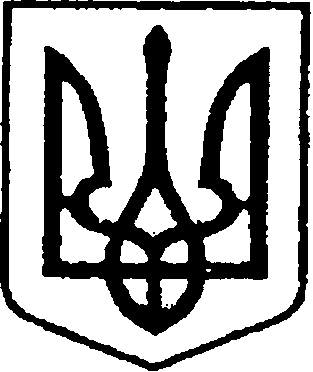 